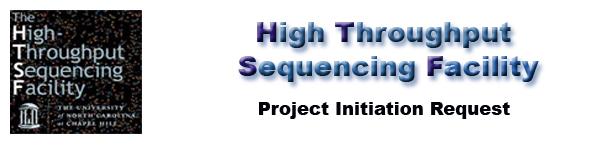 Database Study name:      This will be assigned by the HTSFPrincipal InvestigatorCo-investigator(s) and Other Personnel Involved in ProjectProject Information (check all that apply; this information may help you qualify for extra support from the cores and the biostatistics/informatics group)The UNC Genomics Core Laboratories are not HIPAA compliant and cannot accept samples with identifying patient information.Funding SourcesIs one or more members of the study part of:Please list the ACCOUNANT for the funding source(s) you plan to use for this project. We do not need the funding account number (CFS) at this time. You may list more than one account if necessary when you submit your samples to the HTSF. Sample Details:Estimated RNA/DNA (per sample):       units: µg   ng   pgSample type to submit ChIP DNA/ FAIRE seq DNA (specify antibody used):       Whole Genomic DNA Amplicon Total RNA mRNA Study prepared libraries	Specify Library Type:       POOLS: Study made libraries which are pooled            Specify Library Type:      	Specify number of libraries in pool:       Other (specify):      Library Services Requested (check all that apply and circle or highlight desired format)Data Delivery and Analysis: Data Delivery –                      LCCC pipeline                  Study Data folder on ITS KURE                           Study folder data path (if known):                                  Do you require a folder to be set up?  Data analysis Assistance – assistance requested for analysis. This can include suggesting software, basic training to analyze your data and suggestions of possible UNC faculty/ staff to assist Data analysis – Project will do it’s own analysis, Please people responsible for analysisPROJECT DESCRIPTIONPlease insert brief statements below each of the following headings. Hypothesis/Specific Aims Background and Significance (One paragraph maximum please.) Analysis (required)What analyses are of interest? (e.g., compare Group A to Group B, determine the effects of the transgene, and analyze the interaction between the transgene and the treatment)Comments, Special Considerations and/or Additional Instructions: Project title        Name:Title:Department:Institution: UNC      Other (Please specify):       UNC      Other (Please specify):       UNC      Other (Please specify):      Address:E-mail:Telephone:UNC ONYENNameEmailUNC ONYENTelephone This is clinical research (as defined by the NIH) This is translational research UNC Lineburger Cancer Center nonUNC- Academic Institution IndustryAccountant NameDepartmentE-mailTelephoneSpecies:  Human    Mouse    Other (please specify:     )RNA/DNA source(s) (tissue/ cell type/ FFPE/ Frozen):      QA/QC Service ONLY: (specific QAQC method will be indicated upon submission) DNA QC  RNA QC Library Preparation Services: Illumina Library preparation DNA       Final Library type:             DNA SEQ             Exome Capture             Custom Service request: Please indicate what is required (may require consult)             R&D RNA Tru Seq       Final Library type:             Total RNA                           mRNA             Low conc. RNA             small RNA ( miRNA/ micro RNA)             Custom Service request: Please indicate what is required (may require consult)             R&D CHiPSeq/ FAIREseq Amplicon / 16s metagenomics            Other Illumina Library services Please indicate what is required (may require consult)If HTG services are required, please use the HTSF Project Initiation for HTG services instead of this form.Sequencing Services Requested (check all that apply and circle or highlight desired format)Sequencing Platform(s) (check all that apply)NameEmailONYENTelephone